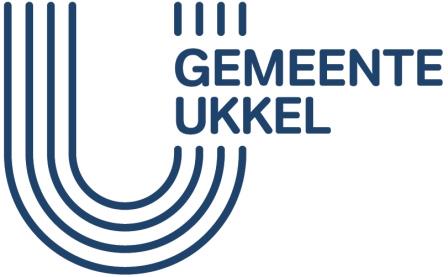 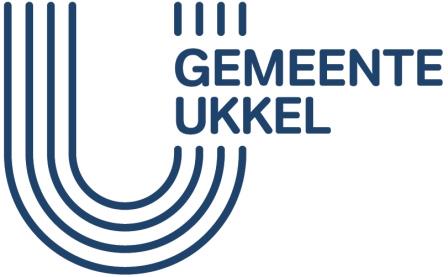 Terugsturen naar:DIENST MOBILITEITStallestraat, 77 te 1180 UkkelE-mail: primevae@ukkel.brussels – Tel.: 02/348.65.52RUIMTE VOORBEHOUDEN AAN HET BESTUURAanvraagnr. :	Datum ontvangst : 	Opmerking(en) : 	GEGEVENS I.V.M. DE AANVRAGERNaam, voornaam : 	Adres : 	Telefoon : 	E-mail: 	Verzoek dat de premie wordt uitbetaald in de vorm van (vink één van de twee vakjes aan) :Handelscheque : De handelscheques kunnen gebruikt worden in bijna 100 handelszaken in Ukkel. De lijst hiervan is beschikbaar op de website van de gemeente (rubriek "Praktisch leven" / "Economische activiteiten" / "Promotie- en solidariteitsacties" / "winkelbonnen").Cultuurcheque : Cultuurcheques kunnen gebruikt worden in verschillende culturele structuren in Ukkel: artistieke scholen, culturele centra, musea, enz. Meer informatie op de website van de gemeente (rubriek "Ontdekken en eropuit" / "Cultuur" / "Cultuurcheques".GEGEVENS I.V.M. DE ELEKTRISCHE FIETS, DE ELEKTRISCHE AANPASSINGSKIT, DE ELEKTRISCHE BAKFIETS, DE BAKFIETSModel: 	Aankoopprijs: 	Aankoopdatum: 	VERKLARING OP EREWOORDIk, ondergetekende 		, verbind me er op erewoord toe:deze fiets de eerste drie jaar niet door te verkopen, op straffe van het terugbetalen van de ontvangen subsidie;deze fiets zoveel mogelijk te gebruiken voor mijn dagelijkse verplaatsingen, hoofdzakelijk binnen de stad, en zo een verantwoordelijke mobiliteitshouding aan te nemen.Gedaan te 	 op ………/………./2022Naam en handtekening van de aanvragerBIJ TE VOEGEN DOCUMENTENEen kopie van de aankoopfactuur van de elektrische fiets, de elektrische aanpassingskit, de elektrische bakfiets of de bakfiets;Een betalingsbewijs van dit goed;Als het een elektrische fiets of een elektrische bakfiets betreft, een kopie van het homologatieattest of van de pagina uit de handleiding met de kenmerken van de elektrische fiets of bakfiets (het nominaal of permanent vermogen van de motor mag 250 W niet overschrijden);Facultatief document: de vragenlijst hieronder over uw gebruik van de fiets./!\ Een huishoudelijke samenstelling is niet nodig. We bekijken dit namelijk intern.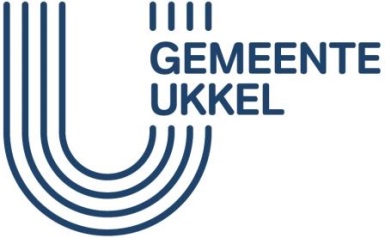 Om een beter beeld te krijgen van uw gebruik in termen van verplaatsingen en van uw motivatie om de fietspremie aan te vragen, verzoeken wij u de volgende vragen te beantwoorden:Profiel van de gebruiker van de fietsLeeftijd: 	Geslacht:	Beroep: 	Plaats van tewerkstelling (of niet van toepassing): 	Afstand tussen uw woonplaats en uw werkplaats/uw meest frequente bestemming met de fiets: 	Om welke reden(en) heeft u beslist een elektrische fiets, kit of bakfiets te kopen?Bij mijn aankoop was de premie van het gemeentebestuur van Ukkel (schrappen wat niet past):Waarvoor bent u van plan uw fiets te gebruiken?In welke straten van Ukkel rijdt u per fiets?De informatie uit deze vragenlijst blijft anoniem. De gemeente Ukkel verwerkt ze met de computer voor intern gebruik en ze wordt niet overgemaakt aan derden.DoorslaggevendEen van de redenenNiet van belang(Bijna) dagelijksMinstens
3 dagen/weekMinstens
1 dag/weekBij gelegenheidNaar het werk rijdenDe kinderen naar school brengenNaar hobby's/vrienden rijdenBoodschappen doenAndere (dokter, administratieve stappen, enz.)